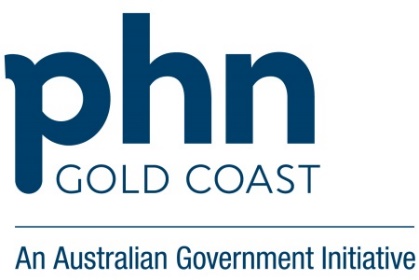 Continuous Quality Improvement (CQI) COVID-19 Influenza Immunisation for 65 years and over population using CAT4CQI stepsCQI stepsAsk-Do-DescribeAsk-Do-DescribeData report 1 - baselineFirst CQI meeting Why do we want to change?Why do we want to change?Data report 1 - baselineFirst CQI meeting GapThe evolving COVID 19 pandemic will impact the practice population aged 65 years and over who have not yet received an Influenza immunisation for 2020.Data report 1 - baselineFirst CQI meeting BenefitsWhilst influenza vaccine will not prevent COVID-19 infection, it can reduce the severity and spread of influenza, which may make a person more susceptible to other respiratory illnesses like COVID-19 (Queensland Health, 2020).Annual vaccination is the most important measure to prevent influenza and its complications and is recommended for all people with medical conditions and from vulnerable groups which increase the risk of influenza disease complications. This includes people aged 65 years and over.  (Queensland Health, 2019).Data report 1 - baselineFirst CQI meeting EvidenceAnnual influenza vaccination is the most important measure to prevent influenza and its complications and is recommended for all people aged 6 months and over (Queensland Health, 2020).For the over 65 year age group, who have increased risk of influenza disease complications, the influenza vaccination is funded under the National Immunisation Program (Queensland Health, 2020).Vaccinations are a safe and effective way to protect from serious disease caused by influenza. Influenza immunisation across our communities also protects other people, especially people who are too sick or too young to be vaccinated. The more people vaccinated in communities, the less likely the disease will spread (Department of Health, 2020).Data report 1 - baselineFirst CQI meeting What do we want to change?What do we want to change?Data report 1 - baselineFirst CQI meeting TopicEligible patients aged 65 years and over offered influenza vaccination.Data report 1 - baselineFirst CQI meeting Scope  All patients eligible for influenza vaccinationData report 1 - baselineFirst CQI meeting How much do we want to change?How much do we want to change?Data report 1 - baselineFirst CQI meeting BaselineTo be determined from CAT4 Recipe – Influenza immunization for patients aged 65 and overData report 1 - baselineFirst CQI meeting SampleAll eligible patients 65 years and over for recommended influenza vaccinationData report 1 - baselineFirst CQI meeting Target100% of eligible patients in practice population are offered influenza vaccination. Increased proportion of patients in practice population receiving influenza vaccine.Data report 1 - baselineFirst CQI meeting PreparednessAll staff believe this is a priority activity for their practice and patient populationData report 1 - baselineFirst CQI meeting Who are involved in the change?Who are involved in the change?Data report 1 - baselineFirst CQI meeting LeadsContributorsPractice Manager/COVID-19 Team LeaderGPs/Practice Nurses/ReceptionistsData report 1 - baselineFirst CQI meeting ExternalPHN/DoH/QLD Health/PatientsData report 1 - baselineFirst CQI meeting When are we making the change?When are we making the change?Data report 1 - baselineFirst CQI meeting DeadlinesBaseline data report generated (date)Implementation between (date range)Review meeting (date)Data report 1 - baselineFirst CQI meeting How are we going to change?How are we going to change?Data report 1 - baselineFirst CQI meeting Potential solutionsPromote influenza vaccination via SMS alerts, phone messages, posters and pamphletsIdentify patients 65 years and over via CAT4 Recipe – Influenza immunization for patients aged 65 and overReview current appointment systemsPossible designated immunization clinics for at risk and vulnerable groups (allocate times when no sick patients will be onsite)Suspend routine health assessments and concentrate on preventative health checks and interventions for COVID-19 at risk patientsFlag eligible patients and book with GP/RNOpportunistic influenza vaccinations with patients with current booked appointmentsData report 1 - baselineFirst CQI meeting SelectOptions suited to practice chosenImplementationImplementationImplementGenerate baseline measure via CAT4 Recipe – Influenza immunization for patients aged 65 and overEach day RN is to review next day’s appointment to flag patients with immunisations requiredOffer/provide influenza vaccination to patient in consultationEnter influenza vaccination for patient into clinical softwareMonitor participation using CAT4ImplementationImplementationRecord, shareCQI Practice initial and final meeting minutesData Report 2ComparisonFinal CQI meeting  How much did we change?How much did we change?Data Report 2ComparisonFinal CQI meeting  Performance Did you achieve your target?If not, consider new activity to testData Report 2ComparisonFinal CQI meeting  WorthwhileWas the effort to complete worth the outcome?Did the team value the activity?Did another unexpected positive result occur? (e.g. increasedEthnicity Status recorded when focusing on Allergy status)Data Report 2ComparisonFinal CQI meeting  Learn What lessons learnt could you used for other activities?What worked well, what could have been changed or improved?Final CQI meeting  What next?What next?Final CQI meeting  SustainImplement new processes and systems into business as usualThis will avoid repeating this activity in the futureFinal CQI meeting  MonitorReview target measure quarterly and initiate corrective measures asrequired	